Муниципальное автономное общеобразовательное учреждениесредняя общеобразовательная школа № 20Контрольно-измерительные материалы для проведения промежуточной аттестации по учебному предмету «Геометрия»9 класс(I четверть)Описание работы Контрольная работа состоит из 5 заданий: 1-2 – задания с кратким ответом,       3-5 – задания с развернутым ответом. На выполнение контрольной работы отводится 40 минут.  Элементы содержанияВекторы. Понятие вектора. Действия над векторами. Использование векторов в физике. Разложение вектора на составляющие. Координаты вектора. Основные понятия, расстояние между точками. Координаты середины отрезка. Применение векторов и координат для решения простейших задач. Оценивание результатовКонтрольная работа по учебному предмету «Геометрия» 9 класс (I четверть)Вариант 11) 2) 3) 4)   Запишите обоснованное решение  Запишите обоснованное решение. 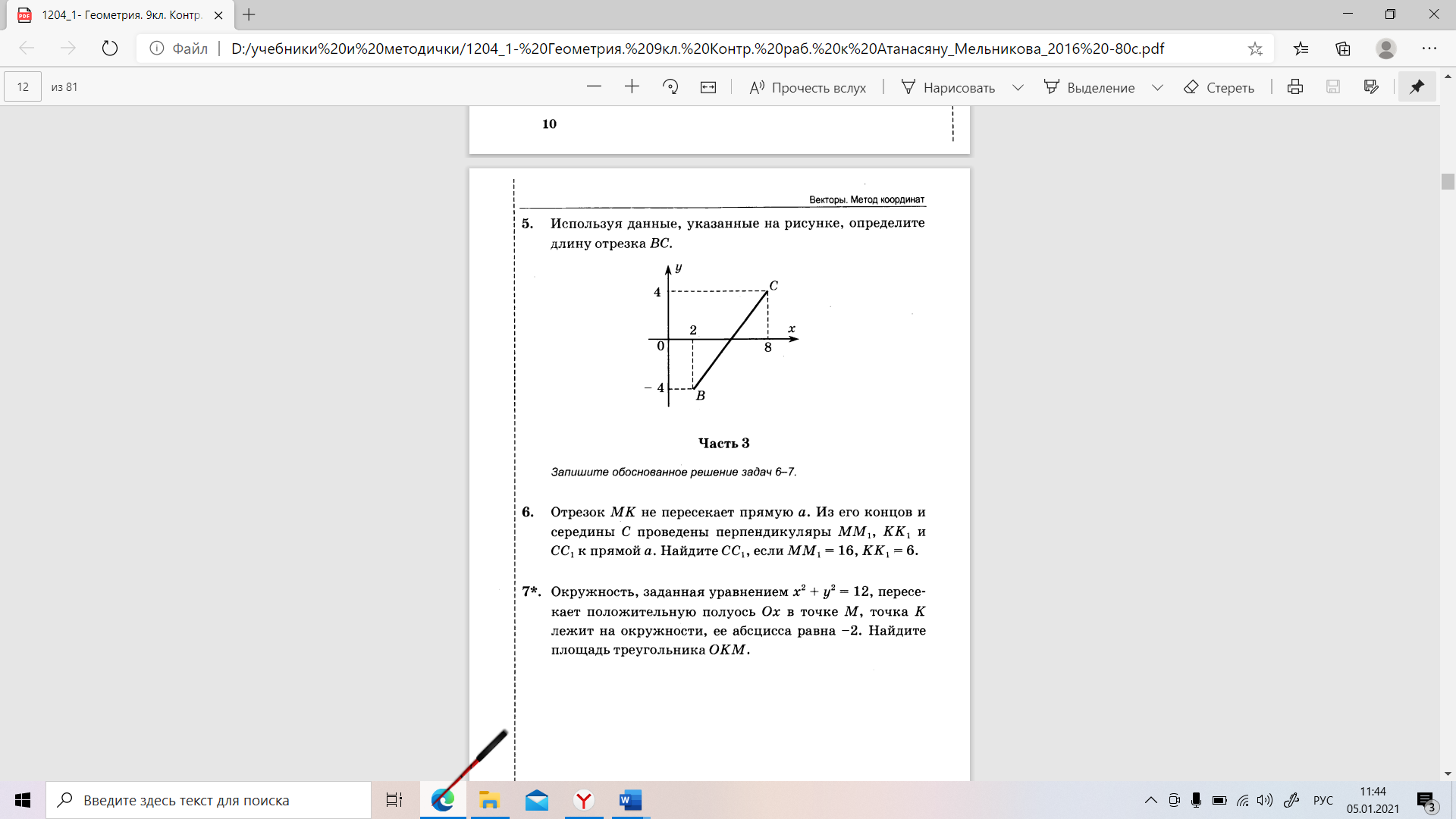   перпендикуляры ,  и  к прямой а. Найдите , .  Запишите обоснованное решение.Контрольная работа по учебному предмету «Геометрия» 9 класс (I четверть)Вариант 21) 2) 3) 4)   Запишите обоснованное решение  Запишите обоснованное решение. 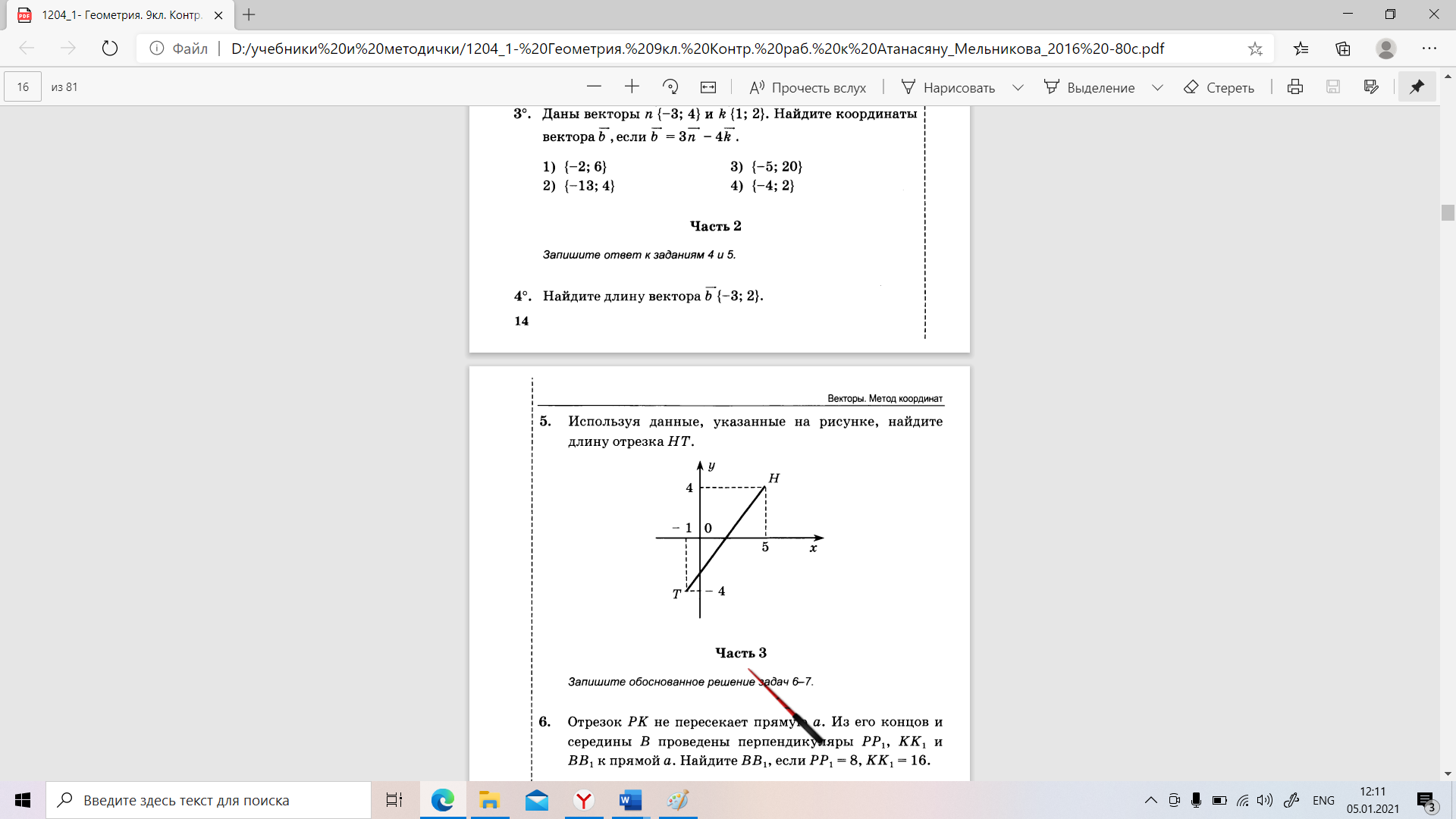   перпендикуляры ,  и  к прямой а. Найдите , .  Запишите обоснованное решение.Система оцениванияВариант 1За правильный ответ на каждое из заданий 1-2 ставится 1 балл.Критерии оценивания заданий с развернутым ответомРешение: , . Ответ: .   Запишите обоснованное решение. Решение: В (2;-4), С (8; 4)Найдем координаты вектора :  ,  Найдем длину вектора Ответ: ВС=10  перпендикуляры ,  и  к прямой а. Найдите , .  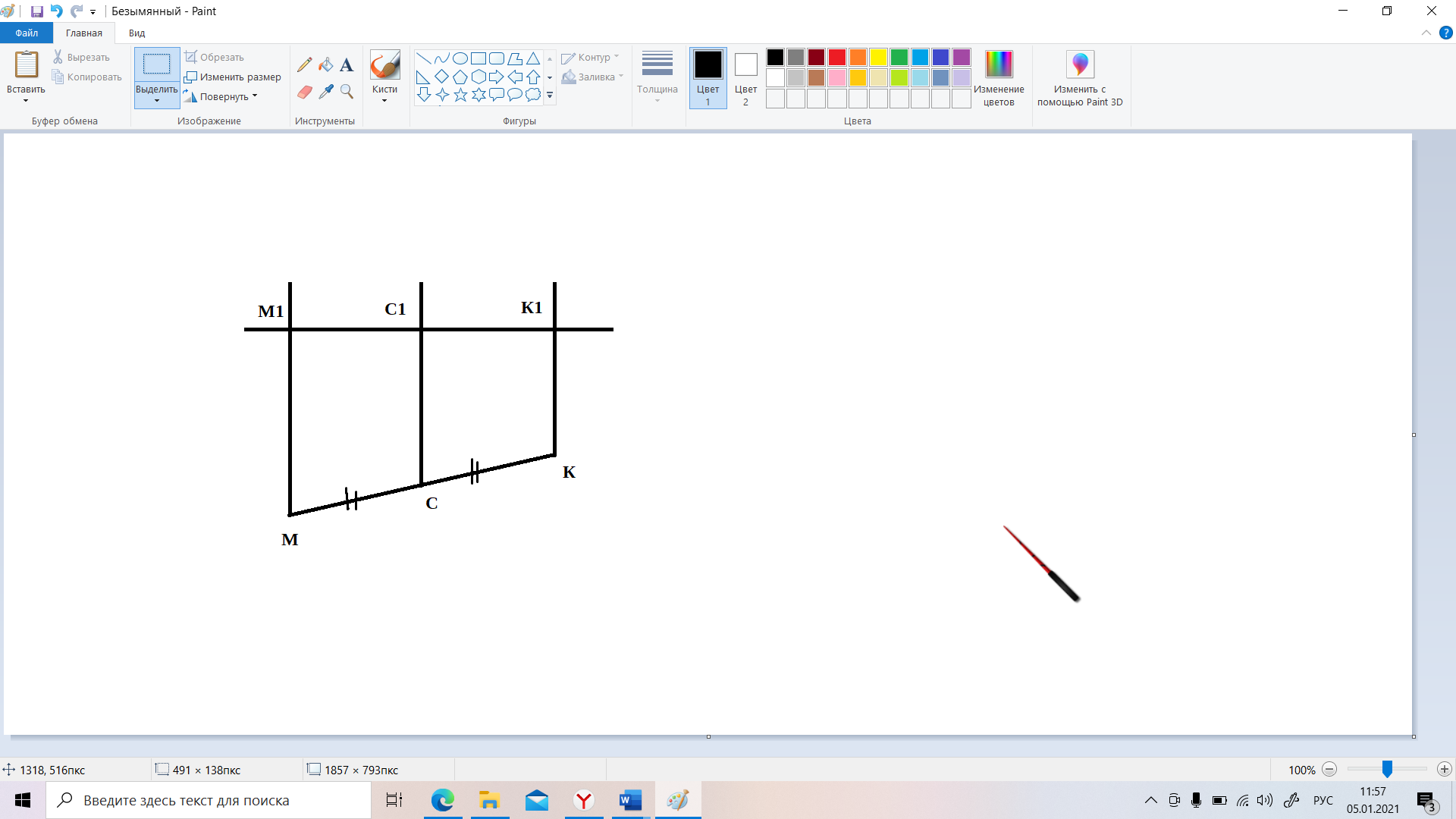   Решение: Так как  и  перпендикулярны прямой а, следовательно, . Значит  – трапеция. Так как С – середина МК и  перпендикулярна прямой а и, значит,   – средняя линия трапеции. Ответ: Вариант 2За правильный ответ на каждое из заданий 1-2 ставится 1 балл.Критерии оценивания заданий с развернутым ответом  Запишите обоснованное решениеРешение: , . Ответ: . Решение: Решение: Н (5;4), Т (-1; -4)Найдем координаты вектора :  ,  Найдем длину вектора Ответ: НТ=10  перпендикуляры ,  и  к прямой а. Найдите , .  Решение: Так как  и  перпендикулярны прямой а, следовательно, . Значит  – трапеция. Так как С – середина МК и  перпендикулярна прямой а и, значит,   – средняя линия трапеции. Ответ: (II четверть)Описание работы Контрольная работа состоит из 5 заданий: 1-2 – задания с кратким ответом,       3-5 – задания с развернутым ответом. На выполнение контрольной работы отводится 40 минут.  Элементы содержанияТригонометрические функции тупого угла. Площадь треугольника Теоремы синусов и косинусов. Вычисление элементов треугольников с использованием тригонометрических соотношений. Скалярное произведение.Оценивание результатовКонтрольная работа по учебному предмету «Геометрия» 9 класс (II четверть)Вариант 11) Вектор  перпендикулярен вектору 2) Вектор   не  перпендикулярен вектору 3) Вектор  перпендикулярен вектору 4) Вектор  не перпендикулярен вектору 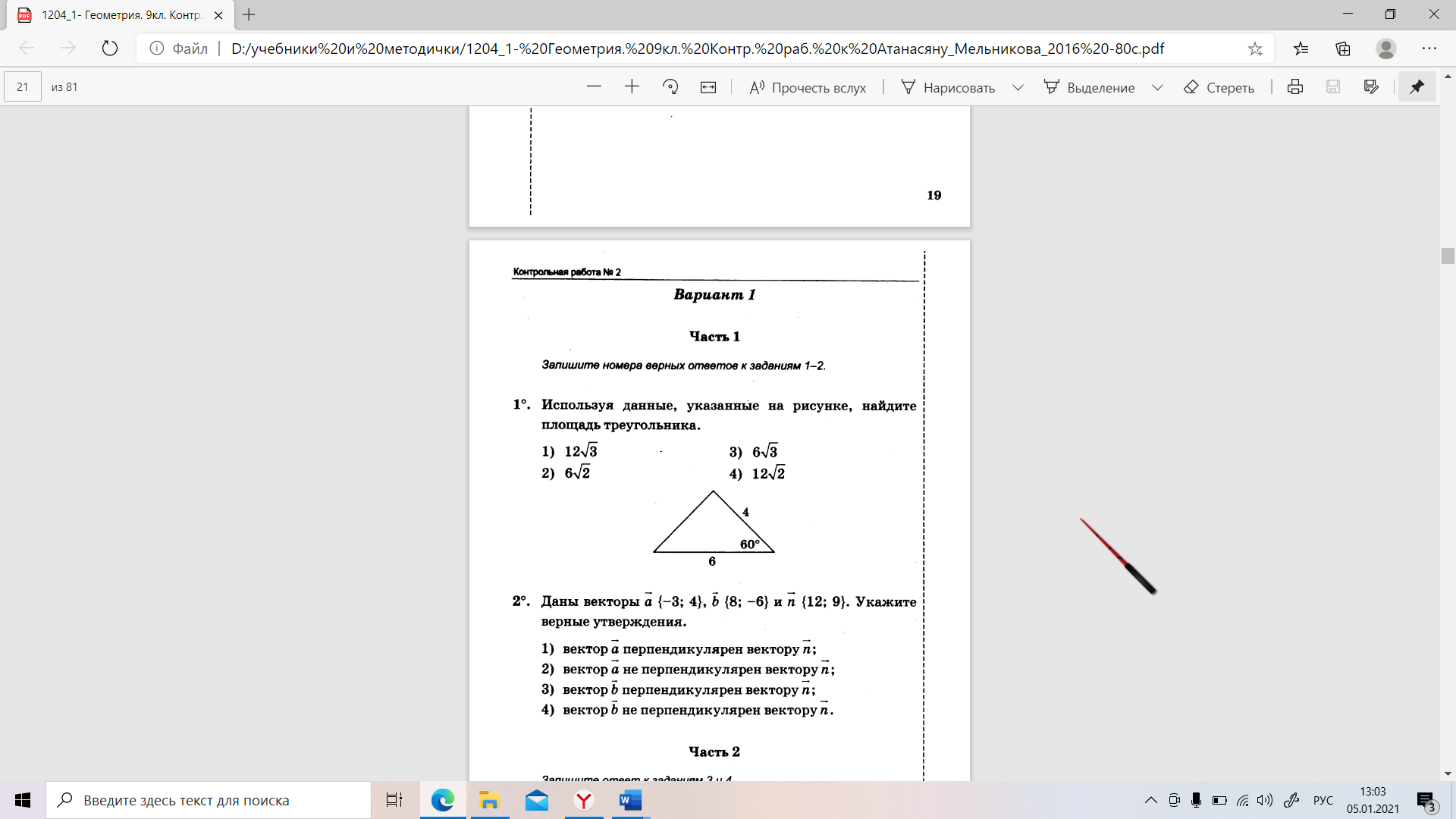   Запишите обоснованное решение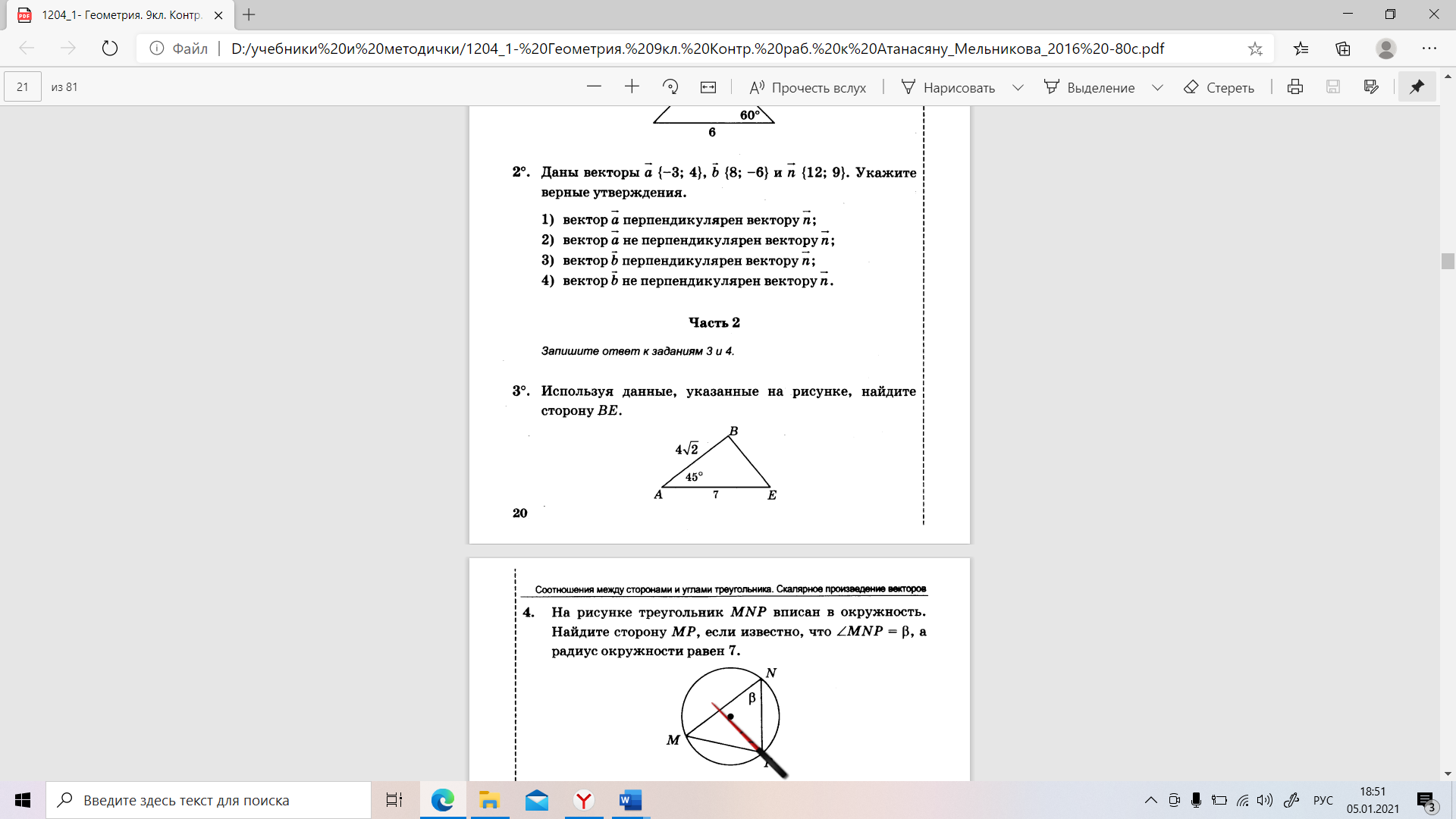 векторов  и Запишите обоснованное решениеравные 50 и 100. Найдите меньшую сторону параллелограмма. Ответ округлите до     десятых.  Запишите обоснованное решениеКонтрольная работа по учебному предмету «Геометрия» 9 класс (II четверть)Вариант 21) Вектор  перпендикулярен вектору 2) Вектор   не  перпендикулярен вектору 3) Вектор  перпендикулярен вектору 4) Вектор  не перпендикулярен вектору 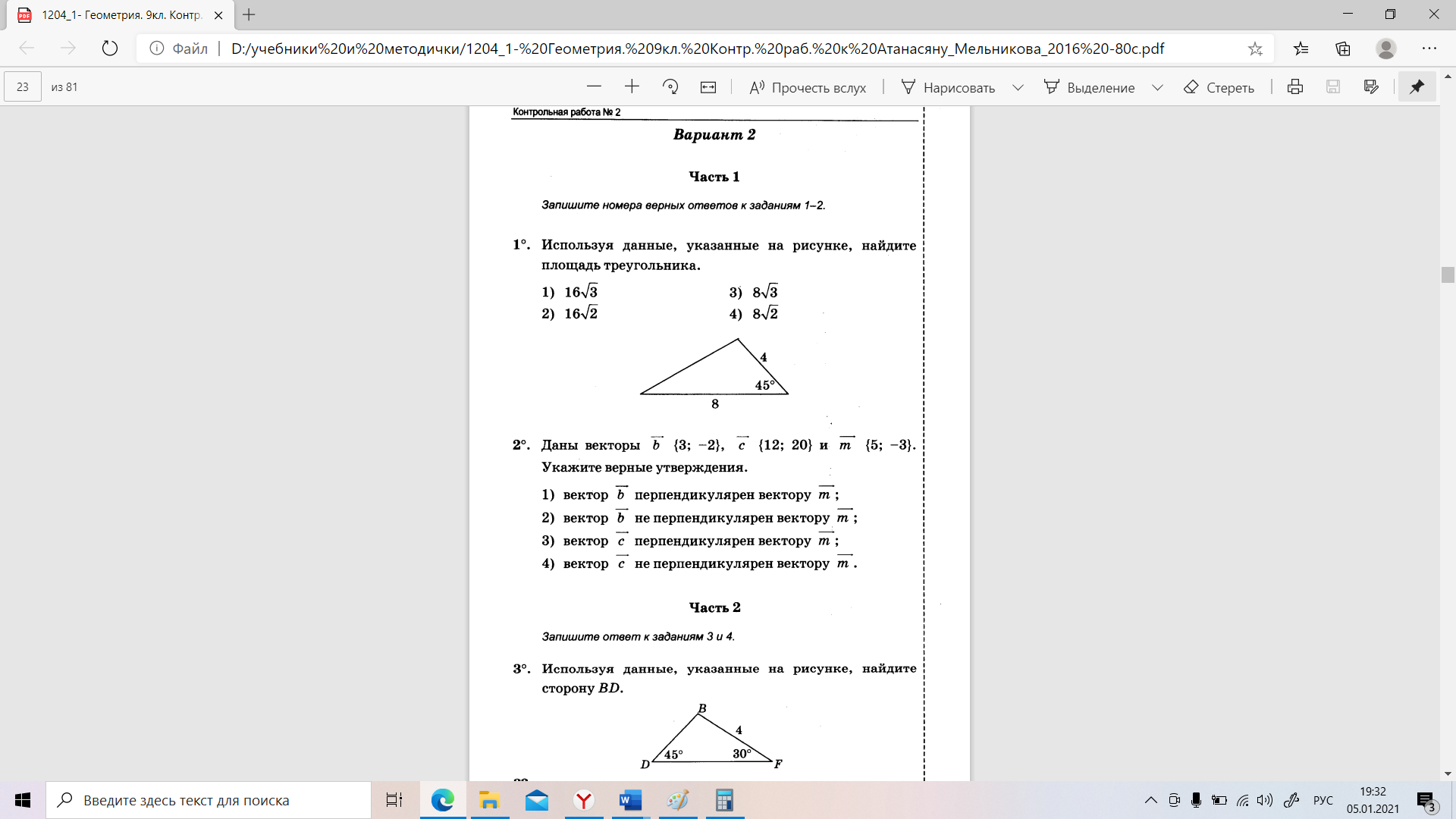   Запишите обоснованное решение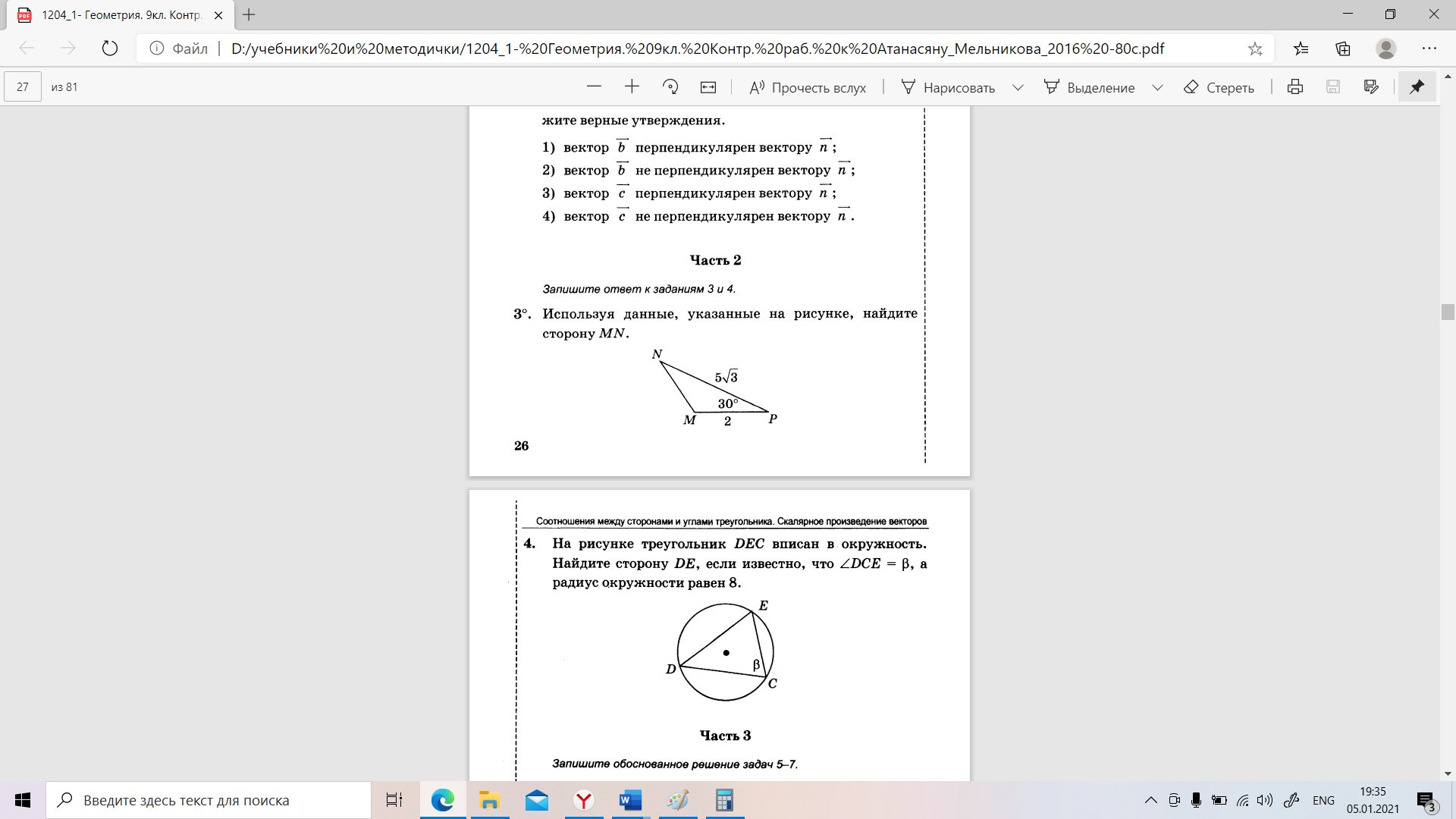 векторов  и Запишите обоснованное решениеравные 100 и 20. Найдите меньшую сторону параллелограмма. Ответ округлите до     десятых.  Запишите обоснованное решениеСистема оцениванияВариант 1За правильный ответ на каждое из заданий 1-2 ставится 1 балл.Критерии оценивания заданий с развернутым ответом  Запишите обоснованное решениеРешение:По теореме косинуса: Ответ: ВЕ=5векторов  и Решение: 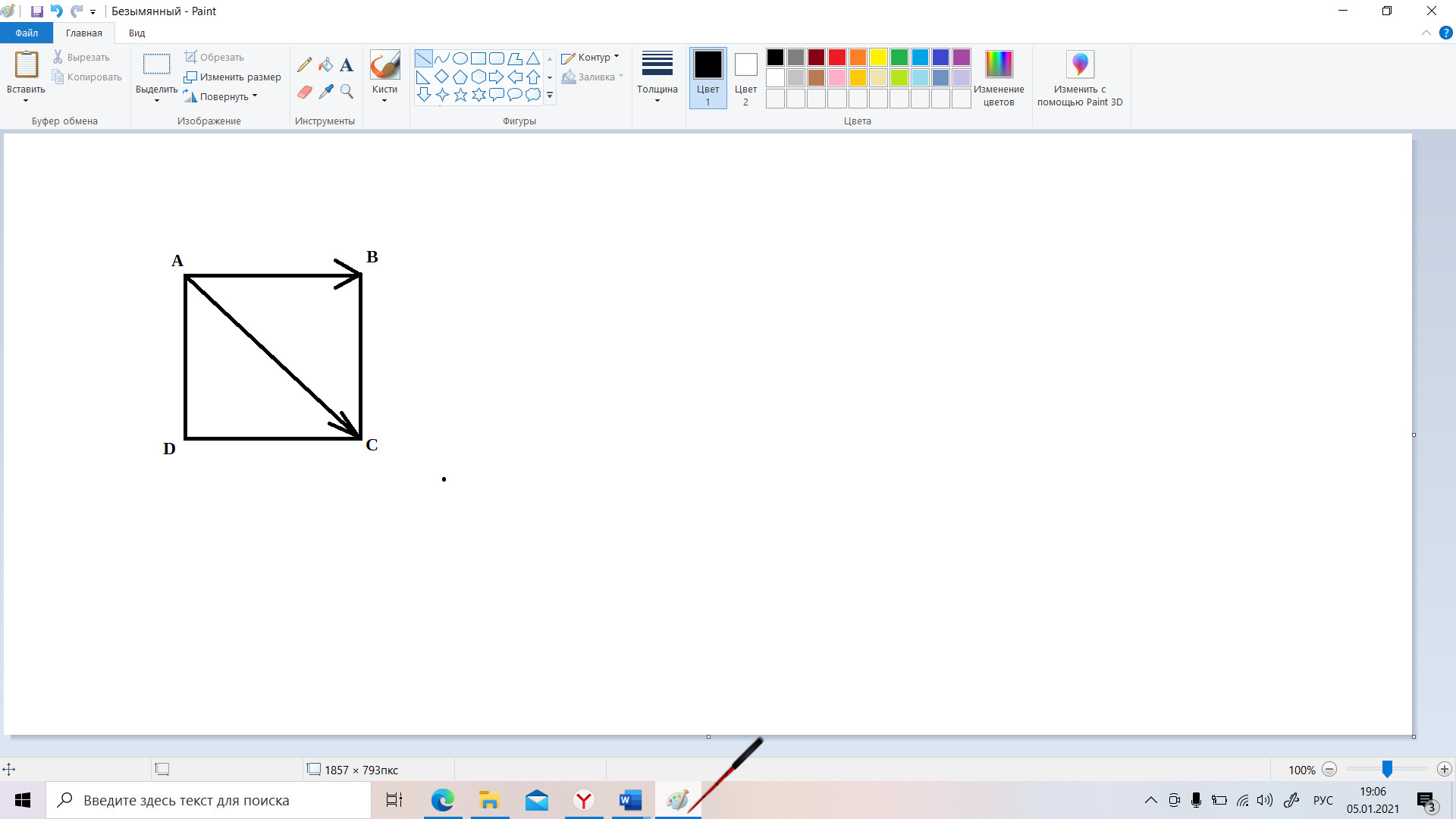 Найдем длину вектора Ответ: 169равные 50 и 100. Найдите меньшую сторону параллелограмма. Ответ округлите до     десятых.  Решение: 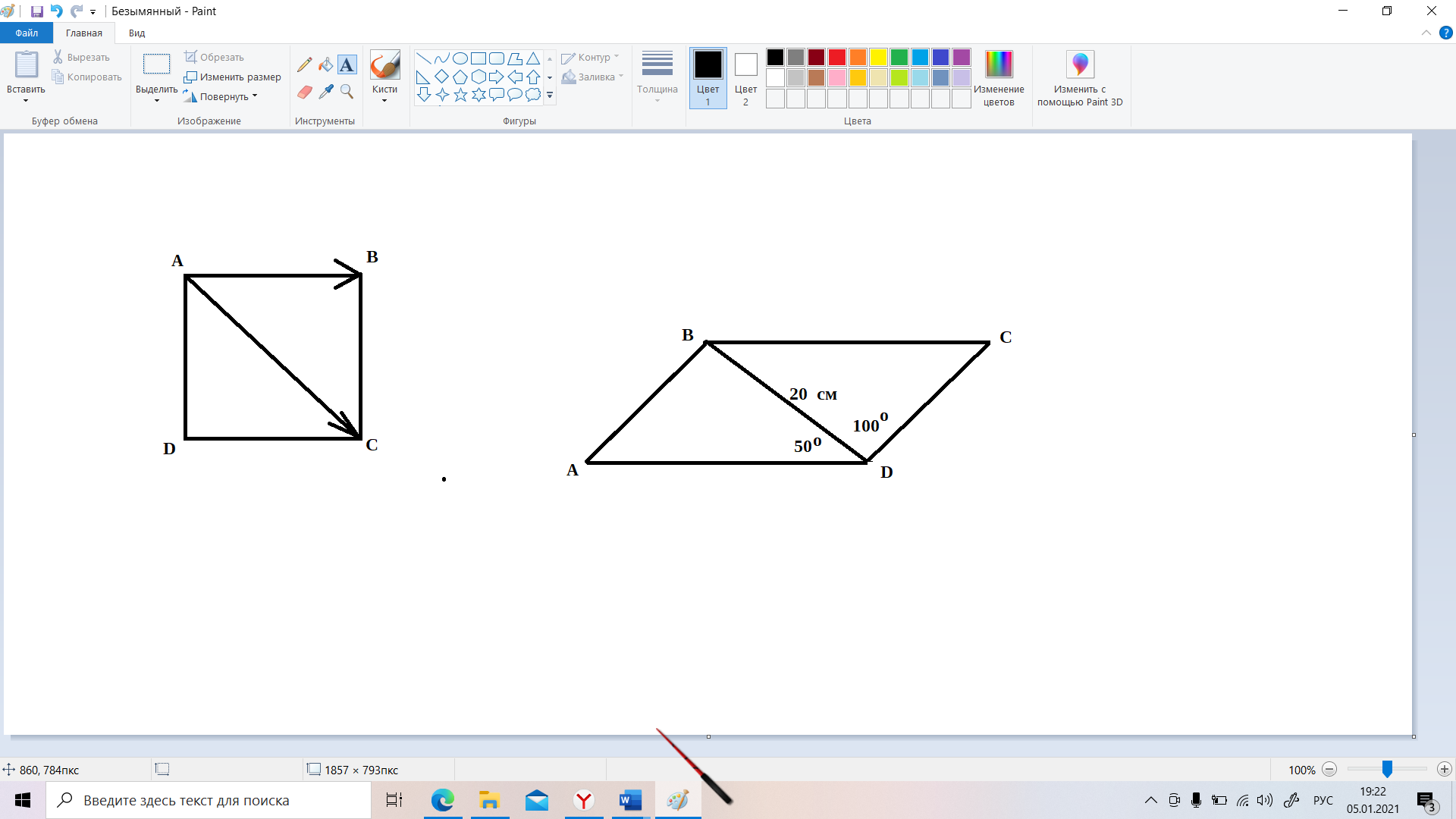 Рассмотрим ABD:А=180-(50+100)=30По теореме синусов:, следовательно, Ответ: АВ30,8 смВариант 2За правильный ответ на каждое из заданий 1-2 ставится 1 балл.Критерии оценивания заданий с развернутым ответом  Запишите обоснованное решениеРешение:По теореме косинуса: Ответ: векторов  и Решение: Найдем длину вектора Ответ: 289равные 100 и 20. Найдите меньшую сторону параллелограмма. Ответ округлите до     десятых.  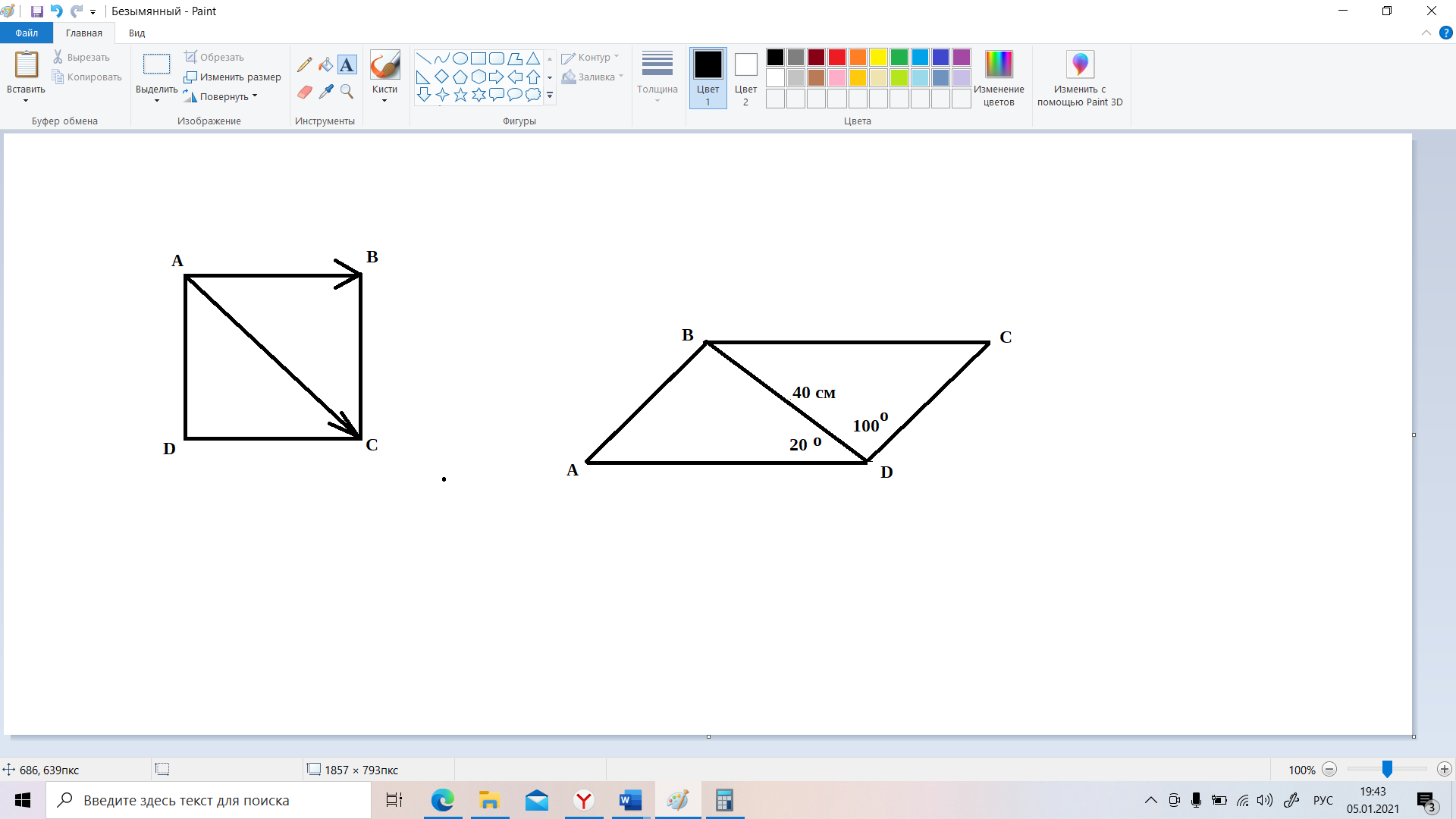 Решение: Рассмотрим ABD:А=180-(20+100)=60По теореме синусов:, следовательно, Ответ: АВ15,6 см(III четверть)Описание работы Контрольная работа состоит из 5 заданий: 1-2 – задания с кратким ответом,       3-5 – задания с развернутым ответом. На выполнение контрольной работы отводится 40 минут.  Элементы содержанияПравильные многоугольники. Описанные окружности для правильных многоугольников. Вписанные окружности для правильных многоугольников. Построение правильных многоугольников. Формулы длины окружности и площади круга. ДвиженияПараллельный перенос. Поворот. Комбинации движений на плоскости и их свойства.Оценивание результатовКонтрольная работа по учебному предмету «Геометрия» 9 класс (III четверть)Вариант 1около этого прямоугольника. 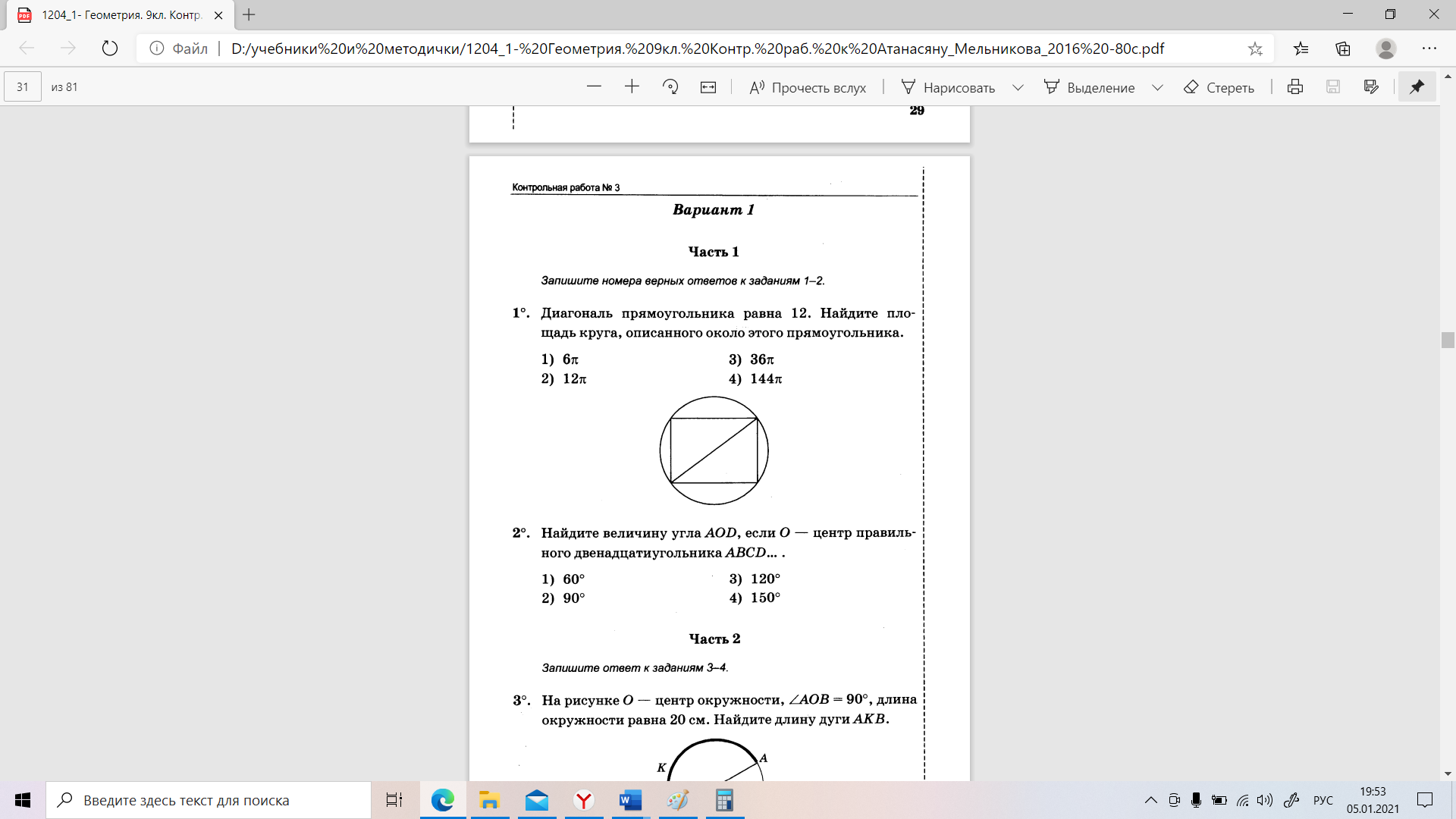 1) 6π2) 12π3) 36π4) 144πначала координат, и постройте эту точку.           Найдите длину дуги АКВ.Запишите обоснованное решение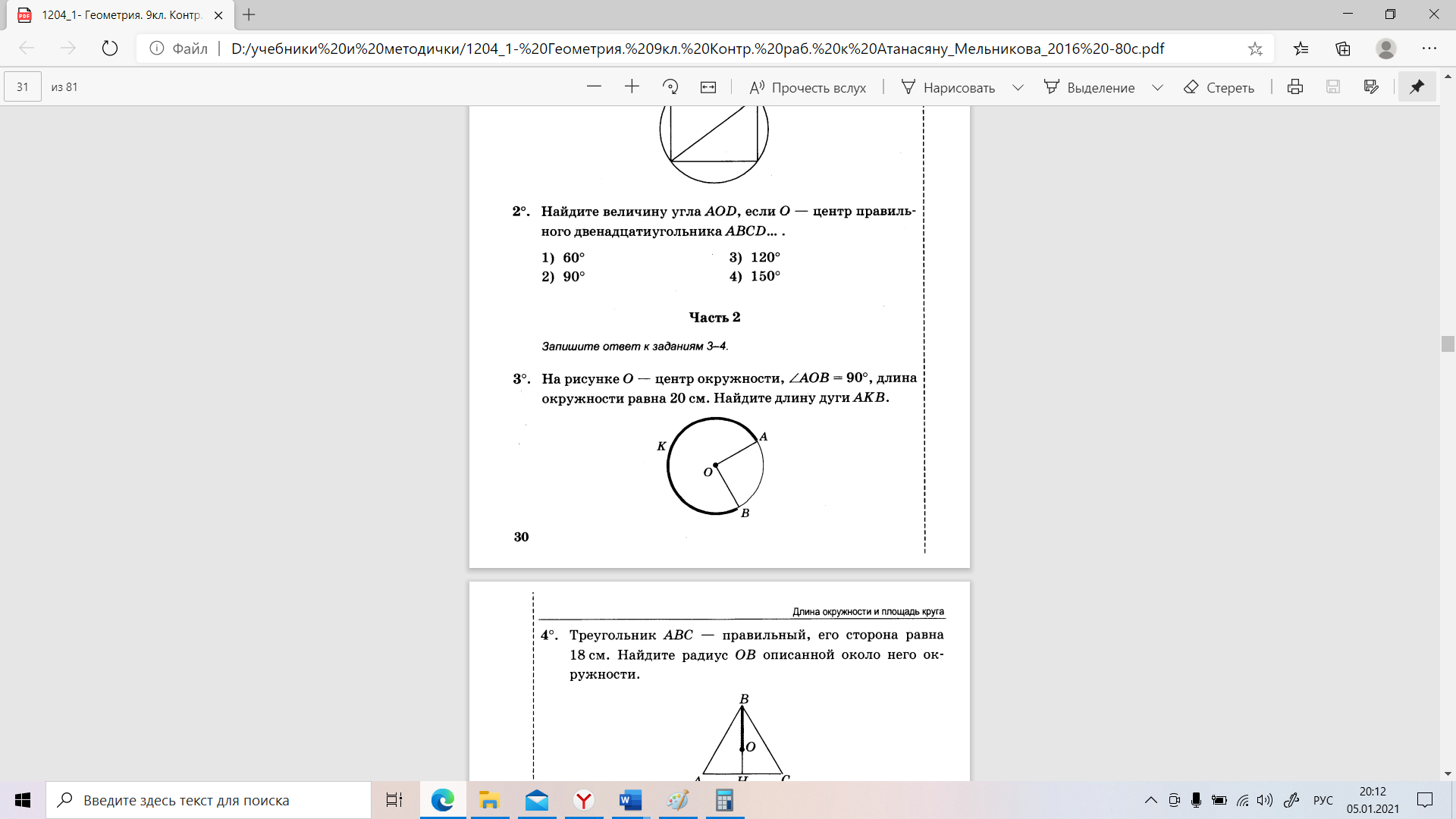          описанной около него окружности. Запишите обоснованное решение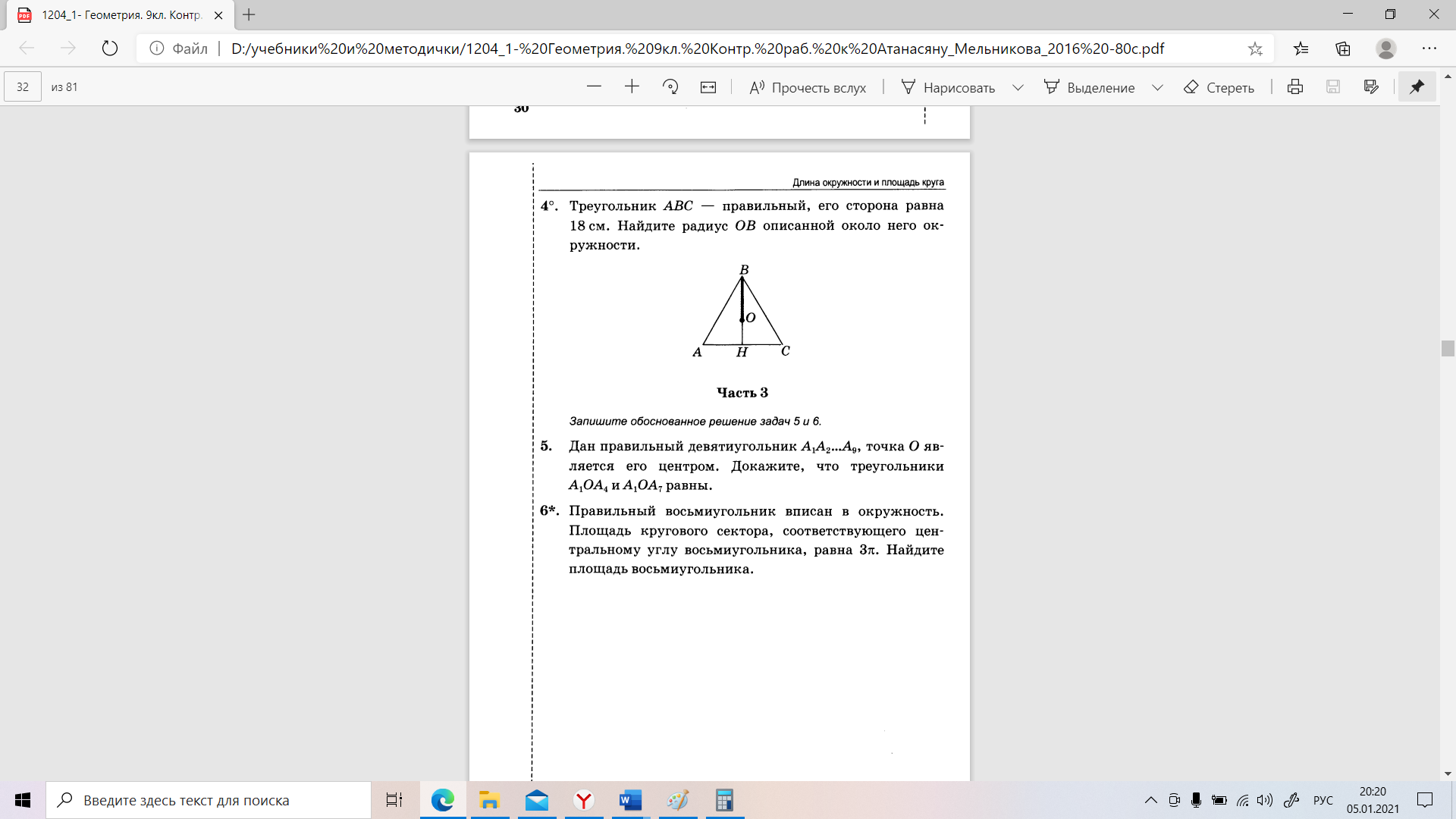 Контрольная работа по учебному предмету «Геометрия» 9 класс (III четверть)Вариант 2около этого прямоугольника. 1) 3π2) 6π3) 9π4) 36πначала координат, и постройте эту точку.           Найдите длину дуги АКВ.Запишите обоснованное решение         описанной около него окружности. Запишите обоснованное решениеСистема оцениванияВариант 1За правильный ответ на каждое из заданий 1-2 ставится 1 балл.Критерии оценивания заданий с развернутым ответомначала координат, и постройте эту точку.  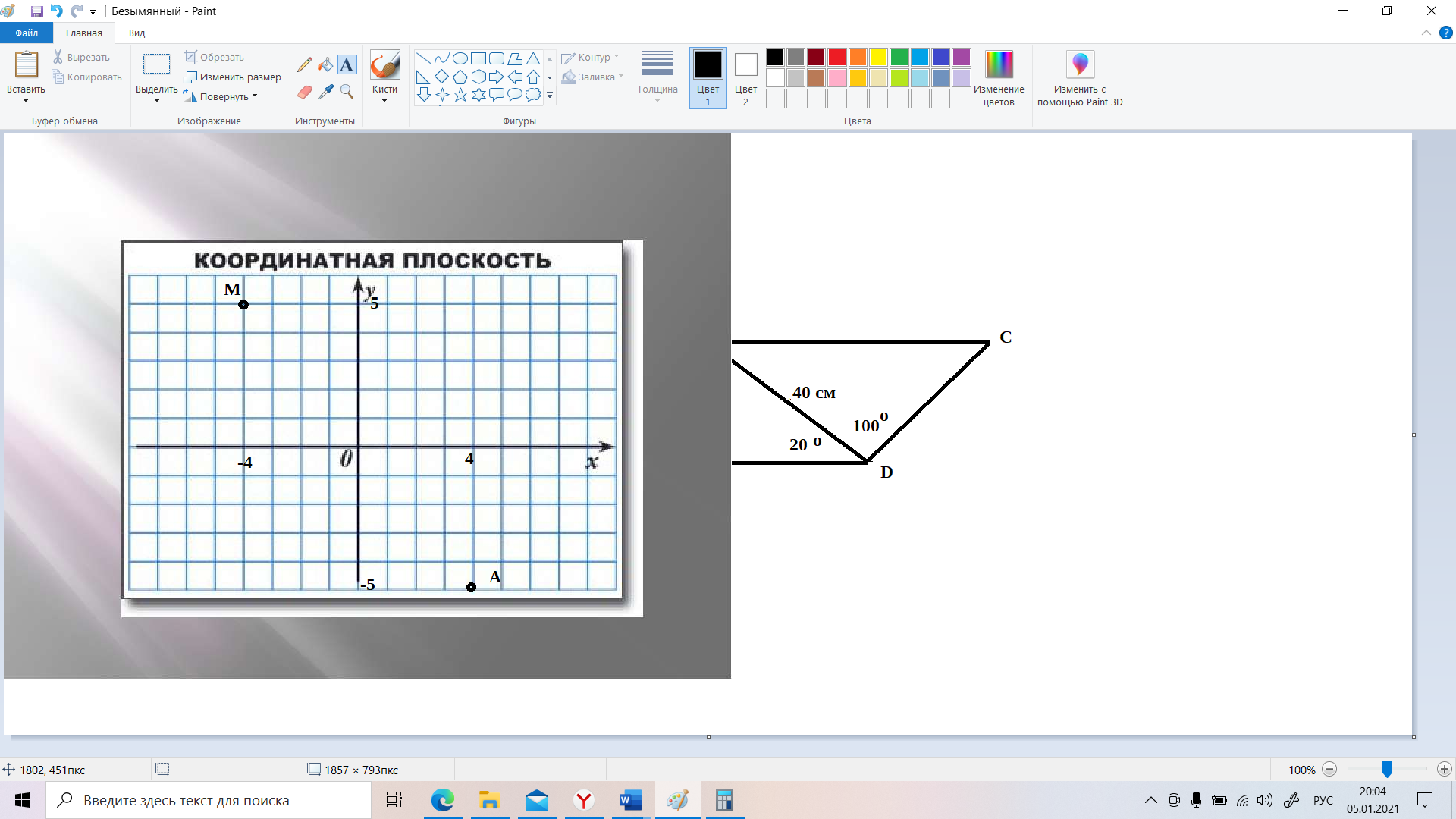 Ответ: А(4;-5)         Найдите длину дуги АКВ.Решение: Найдем градусную меру центрального угла, опирающегося на дугу АКВ: 360-90=27090 - 20 см270 - х см=60 смОтвет: 60 см         описанной около него окружности. Решение: Ответ: Вариант 2За правильный ответ на каждое из заданий 1-2 ставится 1 балл.Критерии оценивания заданий с развернутым ответомначала координат, и постройте эту точку.  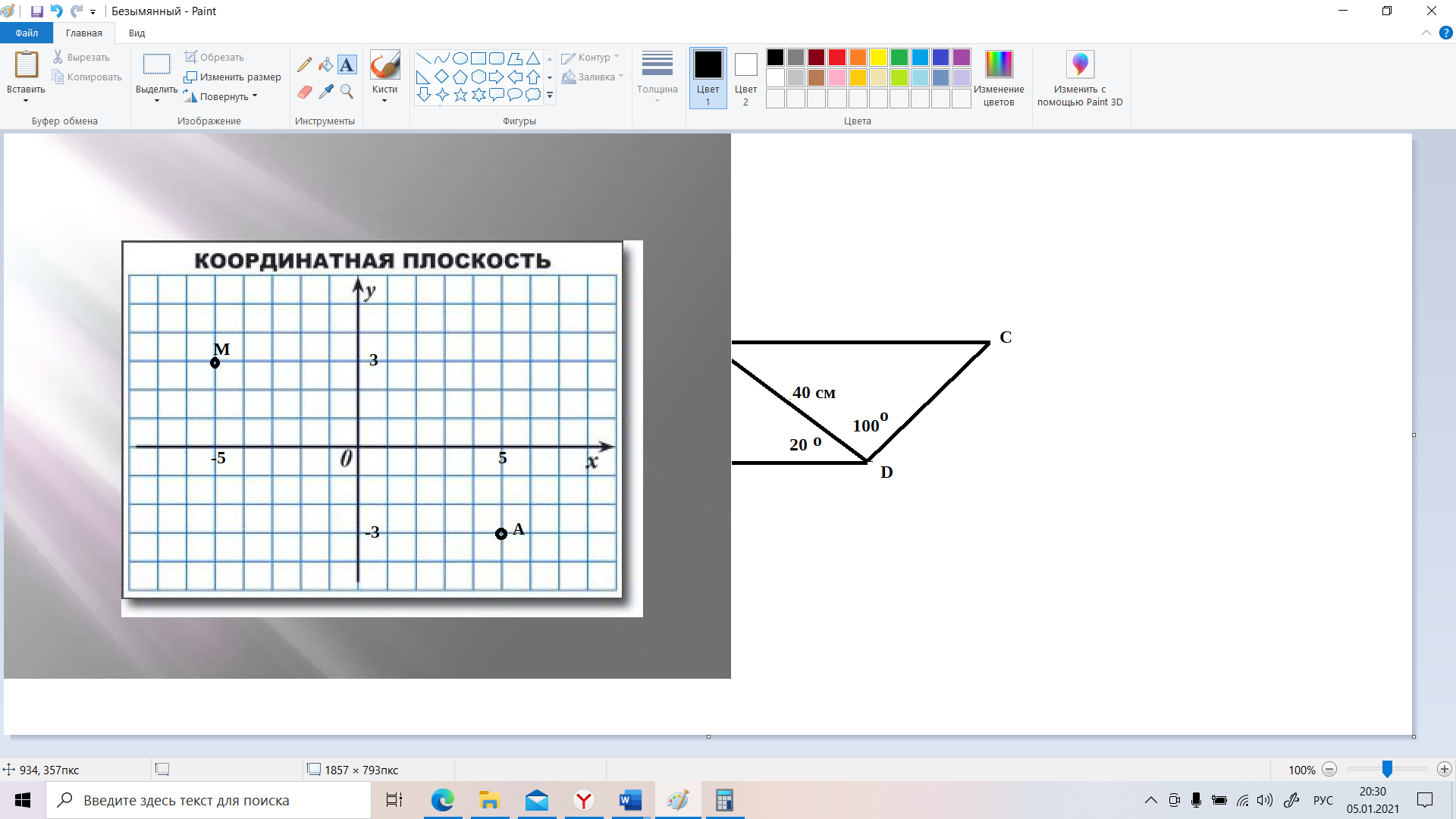 Ответ: А(5;-3)         Найдите длину дуги АКВ.Решение: Найдем градусную меру центрального угла, опирающегося на дугу АКВ: 360-120=240120 - 30 см240 - х см=60 смОтвет: 60 см         описанной около него окружности. Решение: Ответ: (IV четверть)Описание работы Контрольная работа состоит из 5 заданий: 1-2 – задания с кратким ответом,       3-5 – задания с развернутым ответом. На выполнение контрольной работы отводится 40 минут.  Элементы содержанияНазвания многогранников с разным положением и количеством граней. Первичные представления о пирамиде, параллелепипеде, призме, сфере, шаре, цилиндре, конусе, их элементах и простейших свойствах. Представление об объёме и его свойствах. Измерение объёмов. Единицы измерения объёмов. Геометрические построения для иллюстрации свойств геометрических фигур.Оценивание результатовКонтрольная работа по учебному предмету «Геометрия» 9 класс (IV четверть)Вариант 1         Укажите номера верных утверждений. 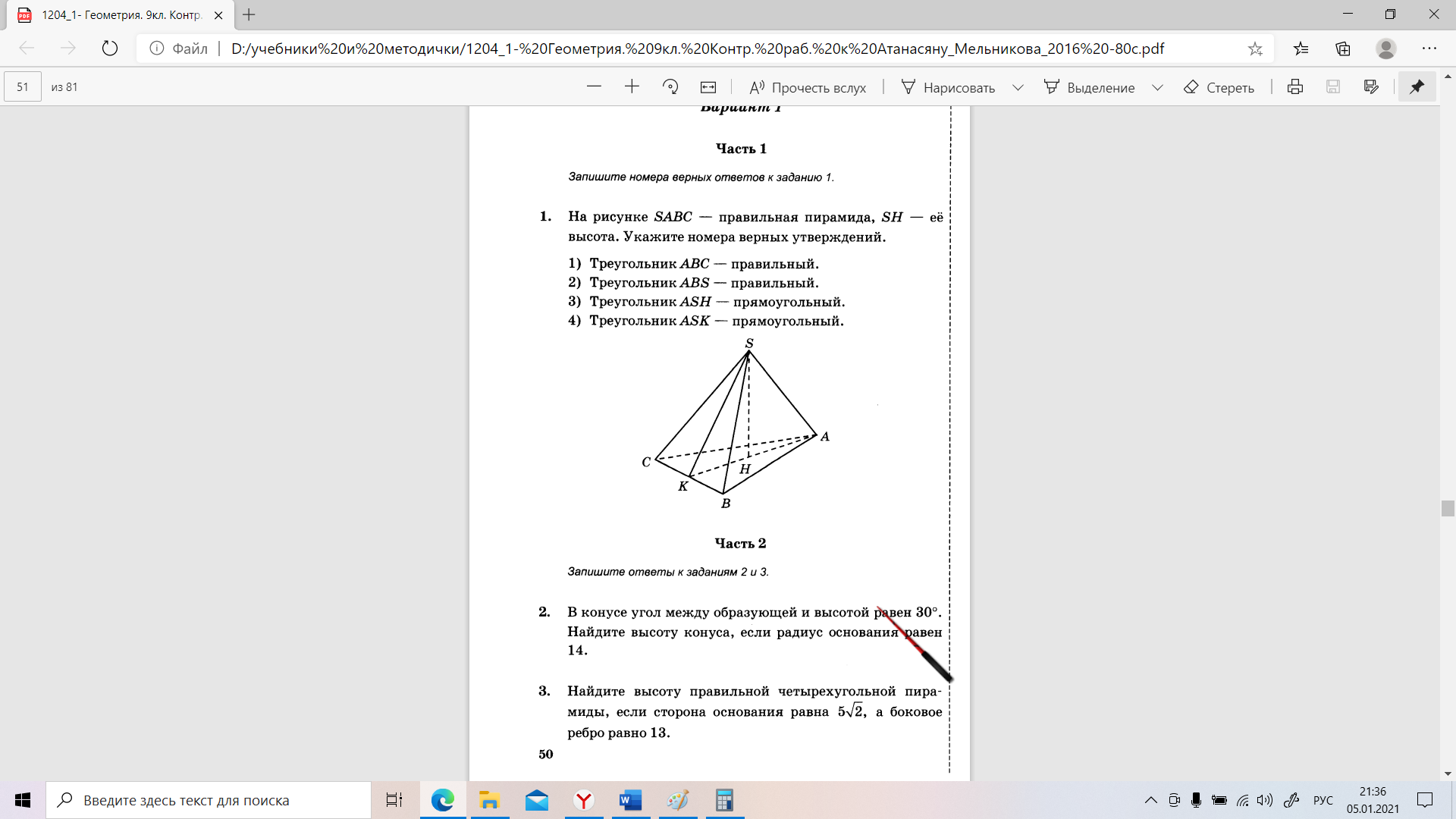 1) Треугольник АВС – правильный2) Треугольник ABS – правильный3) Треугольник ASH – прямоугольный4) Треугольник ASK – прямоугольный          если радиус основания равен 14.          основания равна  , а боковое ребро равно 13.         Запишите обоснованный ответ.          радиуса основания, а объем цилиндра равен 54π         Запишите обоснованный ответ. Образующая цилиндра равна высоте конуса. Найдите отношение объема конуса к объему цилиндра.Запишите обоснованный ответ.Контрольная работа по учебному предмету «Геометрия» 9 класс (IV четверть)Вариант 2         Укажите номера верных утверждений. 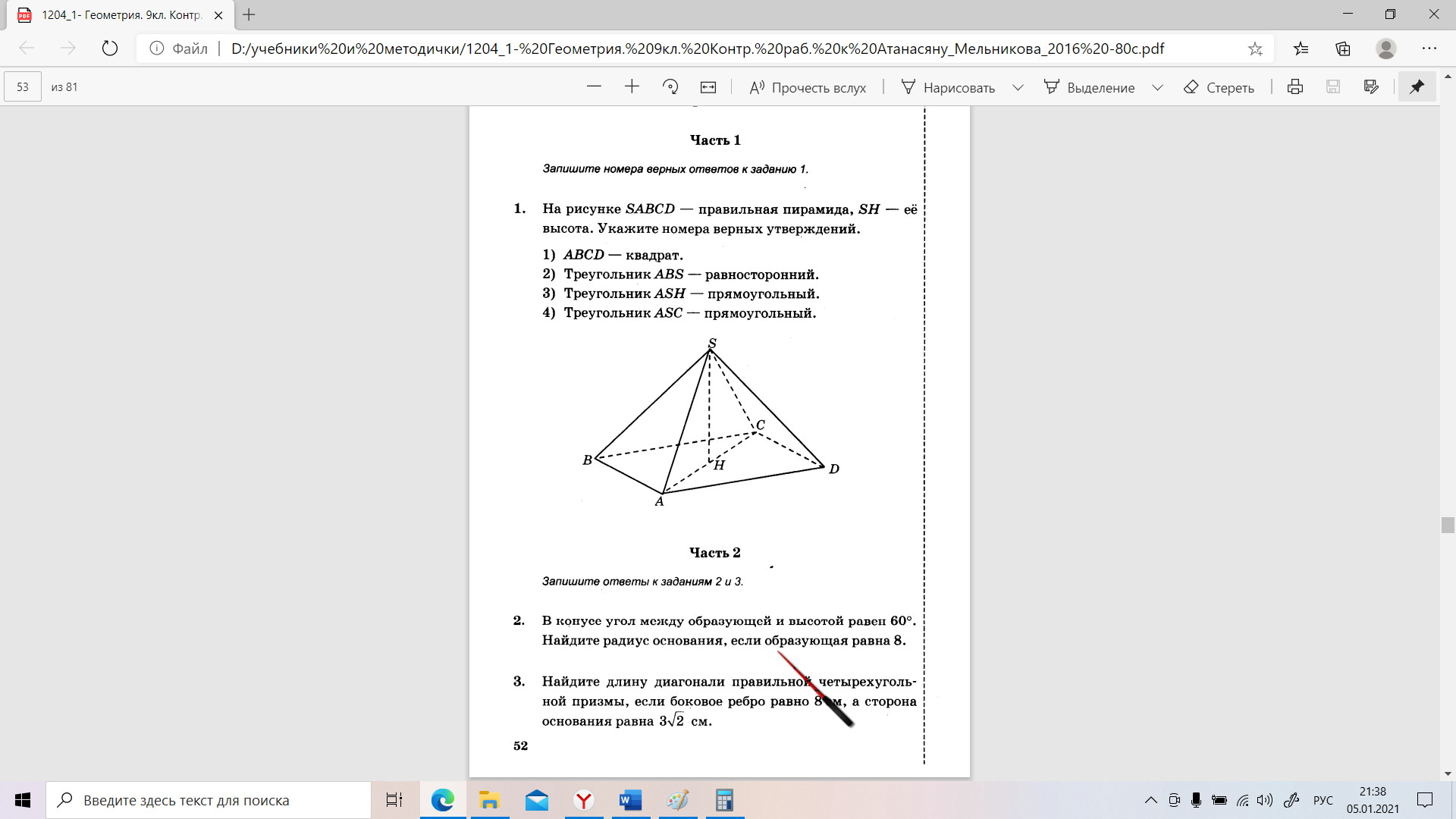 1) АВСD - квадрат2) Треугольник ABS – равносторонний3) Треугольник ASH – прямоугольный4) Треугольник ASС – прямоугольный          если радиус основания равен 6.          основания равна  , а боковое ребро равно 26.         Запишите обоснованный ответ.          радиуса основания, а объем цилиндра равен 81π         Запишите обоснованный ответ. Образующая цилиндра равна высоте конуса. Найдите отношение объема конуса к объему цилиндра.Запишите обоснованный ответ.Система оцениванияВариант 1За правильный ответ на каждое из заданий 1-2 ставится 1 балл.Критерии оценивания заданий с развернутым ответом         основания равна  , а боковое ребро равно 13.Решение: 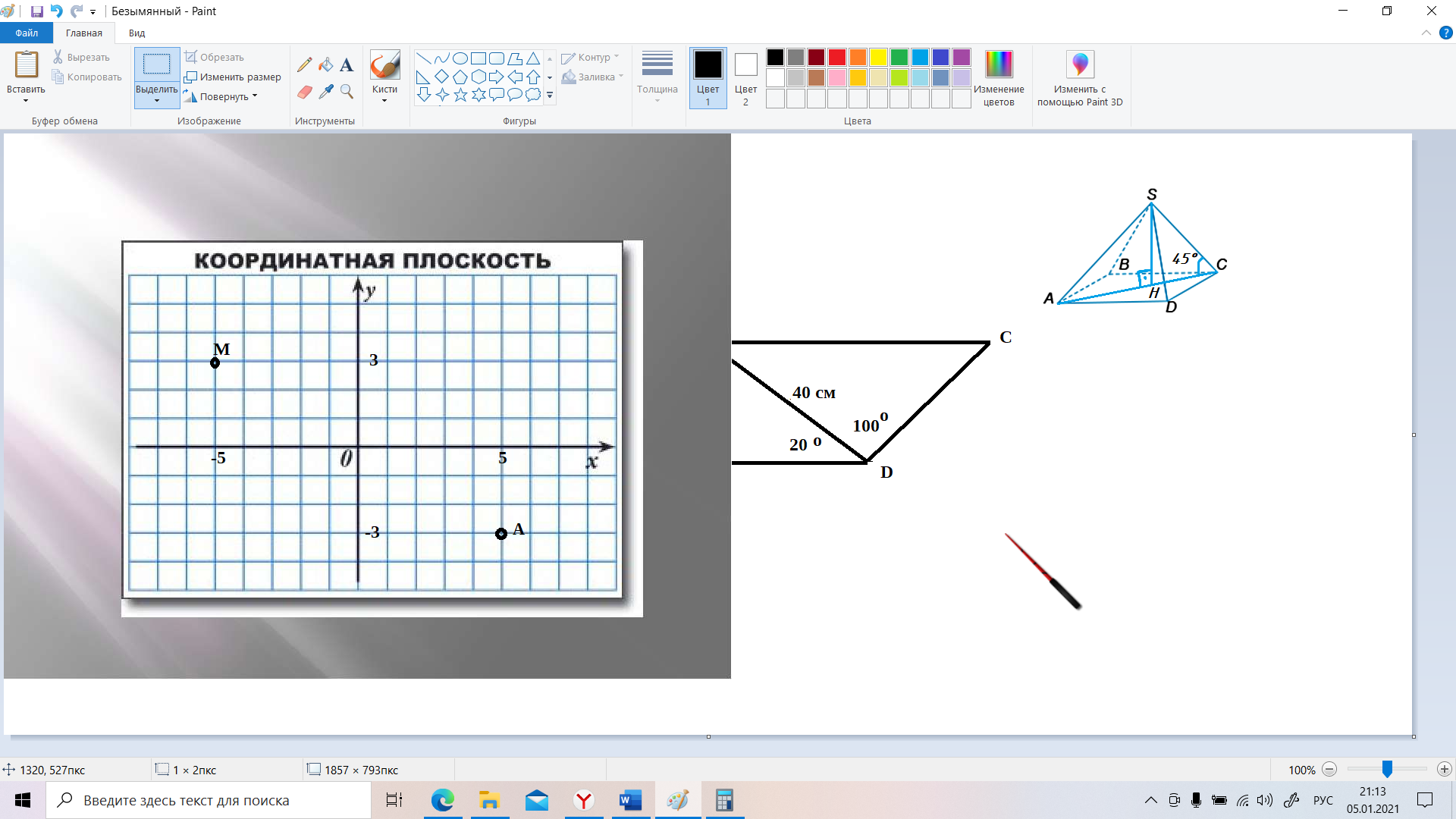 Диагональ основания пирамиды AC=5√2⋅√2=10 — по теореме Пифагора. В прямоугольном треугольнике SHC углы при гипотенузе по 45°, значит он равнобедренный SH=HC=1/2AC=5Ответ: 5         радиуса основания, а объем цилиндра равен 54πРешение: Ответ: r=3Образующая цилиндра равна высоте конуса. Найдите отношение объема конуса к объему цилиндра.Решение: Ответ: Вариант 2За правильный ответ на каждое из заданий 1-2 ставится 1 балл.Критерии оценивания заданий с развернутым ответом         основания равна  , а боковое ребро равно 26.Решение: Диагональ основания пирамиды AC=10√2⋅√2=20 — по теореме Пифагора. В прямоугольном треугольнике SHC углы при гипотенузе по 45°, значит он равнобедренный SH=HC=1/2AC=10Ответ: 10         радиуса основания, а объем цилиндра равен 81πРешение: Ответ: r=3Образующая цилиндра равна высоте конуса. Найдите отношение объема конуса к объему цилиндра.Решение: Ответ: Первичный балл0-23-45-67Отметка по пятибалльной шкале«2»«3»«4»«5»1KMNP – параллелограмм. Укажите вектор, равный сумме векторов  2Найдите длину вектора 3Даны векторы  . Найдите координаты вектора 4Используя данные, указанные на рисунке, определите длину отрезка ВС. 5Отрезок МК не пересекает прямую a. Из его концов и середины С проведены 1KMNP – параллелограмм. Укажите вектор, равный сумме векторов  2Найдите длину вектора 3Даны векторы  . Найдите координаты вектора 4Используя данные, указанные на рисунке, определите длину отрезка НТ. 5Отрезок МК не пересекает прямую a. Из его концов и середины С проведены Номер заданияПравильный ответ1323Даны векторы  . Найдите координаты вектора БаллыСодержание критерия1Обоснованно получен верный ответ 0Получен не верный ответ и/или ответ не обоснован4Используя данные, указанные на рисунке, определите длину отрезка ВС. БаллыСодержание критерия2Обоснованно получен верный ответ 1Решение доведено до конца, но допущена описка или ошибка вычислительного характера, с её учетом дальнейшие шаги выполнены верно0Решение не соответствует ни одному из критериев, перечисленных выше5Отрезок МК не пересекает прямую a. Из его концов и середины С проведены БаллыСодержание критерия2Обоснованно получен верный ответ 1Решение доведено до конца, но допущена описка или ошибка вычислительного характера, с её учетом дальнейшие шаги выполнены верно0Решение не соответствует ни одному из критериев, перечисленных вышеНомер заданияПравильный ответ1223Даны векторы  . Найдите координаты вектора БаллыСодержание критерия1Обоснованно получен верный ответ 0Получен не верный ответ и/или ответ не обоснован4Используя данные, указанные на рисунке, определите длину отрезка НТ. БаллыСодержание критерия2Обоснованно получен верный ответ 1Решение доведено до конца, но допущена описка или ошибка вычислительного характера, с её учетом дальнейшие шаги выполнены верно0Решение не соответствует ни одному из критериев, перечисленных выше5Отрезок МК не пересекает прямую a. Из его концов и середины С проведены БаллыСодержание критерия2Обоснованно получен верный ответ 1Решение доведено до конца, но допущена описка или ошибка вычислительного характера, с её учетом дальнейшие шаги выполнены верно0Решение не соответствует ни одному из критериев, перечисленных вышеПервичный балл0-23-45-67Отметка по пятибалльной шкале«2»«3»«4»«5»1Даны векторы 2Используя данные, указанные на рисунке, определите площадь треугольника. 3Используя данные, указанные на рисунке, найдите сторону ВЕ. 4Сторона квадрата АВСD равна 13.  Найдите скалярное произведение 5Диагональ параллелограмма, равна 20 см, образует со сторонами углы, 1Даны векторы 2Используя данные, указанные на рисунке, определите площадь треугольника. 3Используя данные, указанные на рисунке, найдите сторону MN. 4Сторона квадрата АВСD равна 17.  Найдите скалярное произведение 5Диагональ параллелограмма, равна 40 см, образует со сторонами углы, Номер заданияПравильный ответ11423Используя данные, указанные на рисунке, найдите сторону ВЕ. БаллыСодержание критерия1Обоснованно получен верный ответ 0Получен не верный ответ и/или ответ не обоснован4Сторона квадрата АВСD равна 13.  Найдите скалярное произведение БаллыСодержание критерия2Обоснованно получен верный ответ 1Решение доведено до конца, но допущена описка или ошибка вычислительного характера, с её учетом дальнейшие шаги выполнены верно0Решение не соответствует ни одному из критериев, перечисленных выше5Диагональ параллелограмма, равна 20 см, образует со сторонами углы, БаллыСодержание критерия2Обоснованно получен верный ответ 1Решение доведено до конца, но допущена описка или ошибка вычислительного характера, с её учетом дальнейшие шаги выполнены верно0Решение не соответствует ни одному из критериев, перечисленных вышеНомер заданияПравильный ответ12323Используя данные, указанные на рисунке, найдите сторону MN. БаллыСодержание критерия1Обоснованно получен верный ответ 0Получен не верный ответ и/или ответ не обоснован4Сторона квадрата АВСD равна 17.  Найдите скалярное произведение БаллыСодержание критерия2Обоснованно получен верный ответ 1Решение доведено до конца, но допущена описка или ошибка вычислительного характера, с её учетом дальнейшие шаги выполнены верно0Решение не соответствует ни одному из критериев, перечисленных выше5Диагональ параллелограмма, равна 40 см, образует со сторонами углы, БаллыСодержание критерия2Обоснованно получен верный ответ 1Решение доведено до конца, но допущена описка или ошибка вычислительного характера, с её учетом дальнейшие шаги выполнены верно0Решение не соответствует ни одному из критериев, перечисленных вышеПервичный балл0-23-45-67Отметка по пятибалльной шкале«2»«3»«4»«5»1Диагональ прямоугольника равна 12. Найдите площадь круга, описанного 2Найдите величину угла АОВ, если О – центр правильного двенадцатиугольника.3Укажите координаты точки, симметричной точке М(-4;5) относительно 4На рисунке О – центр окружности, АОВ=90, длина окружности равна 20 см. 5Треугольник АВС – правильный, его сторона равна 18 см. Найдите радиус ОВ1Диагональ прямоугольника равна 6. Найдите площадь круга, описанного 2Найдите величину угла АОВ, если О – центр правильного девятиугольника.3Укажите координаты точки, симметричной точке М(-5;3) относительно 4На рисунке О – центр окружности, АОВ=120, длина окружности равна 30 см. 5Треугольник АВС – правильный, его сторона равна 12 см. Найдите радиус ОВНомер заданияПравильный ответ1323Укажите координаты точки, симметричной точке М(-4;5) относительно БаллыСодержание критерия1Точка построена верно и получен верный ответ  0Построение не верно и/или получен не верный ответ 4На рисунке О – центр окружности, АОВ=90, длина окружности равна 20 см. БаллыСодержание критерия2Обоснованно получен верный ответ 1Решение доведено до конца, но допущена описка или ошибка вычислительного характера, с её учетом дальнейшие шаги выполнены верно0Решение не соответствует ни одному из критериев, перечисленных выше5Треугольник АВС – правильный, его сторона равна 18 см. Найдите радиус ОВБаллыСодержание критерия2Обоснованно получен верный ответ 1Решение доведено до конца, но допущена описка или ошибка вычислительного характера, с её учетом дальнейшие шаги выполнены верно0Решение не соответствует ни одному из критериев, перечисленных вышеНомер заданияПравильный ответ1323Укажите координаты точки, симметричной точке М(-5;3) относительно БаллыСодержание критерия1Точка построена верно и получен верный ответ  0Построение не верно и/или получен не верный ответ 4На рисунке О – центр окружности, АОВ=120, длина окружности равна 30 см. БаллыСодержание критерия2Обоснованно получен верный ответ 1Решение доведено до конца, но допущена описка или ошибка вычислительного характера, с её учетом дальнейшие шаги выполнены верно0Решение не соответствует ни одному из критериев, перечисленных выше5Треугольник АВС – правильный, его сторона равна 12 см. Найдите радиус ОВБаллыСодержание критерия2Обоснованно получен верный ответ 1Решение доведено до конца, но допущена описка или ошибка вычислительного характера, с её учетом дальнейшие шаги выполнены верно0Решение не соответствует ни одному из критериев, перечисленных вышеПервичный балл0-23-45-67Отметка по пятибалльной шкале«2»«3»«4»«5»1На рисунке SABC – правильная пирамида, SH – высота.  2В конусе угол между образующей и высотой равен 30. Найдите высоту конуса,   3Найдите высоту правильной четырехугольной пирамиды, если сторона 4Найдите радиус основания цилиндра, если его образующая в 2 раза больше 5Радиус основания цилиндра равен 6, а радиус основания конуса равен 9. 1На рисунке SABC – правильная пирамида, SH – высота.  2В конусе угол между образующей и высотой равен 30. Найдите высоту конуса,   3Найдите высоту правильной четырехугольной пирамиды, если сторона 4Найдите радиус основания цилиндра, если его образующая в 3 раза больше 5Радиус основания цилиндра равен 12, а радиус основания конуса равен 18. Номер заданияПравильный ответ11323Найдите высоту правильной четырехугольной пирамиды, если сторона БаллыСодержание критерия1Обоснованно получен верный ответ 0Получен не верный ответ и/или ответ не обоснован4Найдите радиус основания цилиндра, если его образующая в 2 раза больше БаллыСодержание критерия2Обоснованно получен верный ответ 1Решение доведено до конца, но допущена описка или ошибка вычислительного характера, с её учетом дальнейшие шаги выполнены верно0Решение не соответствует ни одному из критериев, перечисленных выше5Радиус основания цилиндра равен 6, а радиус основания конуса равен 9. БаллыСодержание критерия2Обоснованно получен верный ответ 1Решение доведено до конца, но допущена описка или ошибка вычислительного характера, с её учетом дальнейшие шаги выполнены верно0Решение не соответствует ни одному из критериев, перечисленных вышеНомер заданияПравильный ответ11323Найдите высоту правильной четырехугольной пирамиды, если сторона БаллыСодержание критерия1Обоснованно получен верный ответ 0Получен не верный ответ и/или ответ не обоснован4Найдите радиус основания цилиндра, если его образующая в 3 раза больше БаллыСодержание критерия2Обоснованно получен верный ответ 1Решение доведено до конца, но допущена описка или ошибка вычислительного характера, с её учетом дальнейшие шаги выполнены верно0Решение не соответствует ни одному из критериев, перечисленных выше5Радиус основания цилиндра равен 12, а радиус основания конуса равен 18. БаллыСодержание критерия2Обоснованно получен верный ответ 1Решение доведено до конца, но допущена описка или ошибка вычислительного характера, с её учетом дальнейшие шаги выполнены верно0Решение не соответствует ни одному из критериев, перечисленных выше